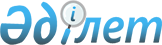 О внесении изменений в решение Зайсанского районного маслихата от 21 декабря 2012 года № 10-1 "О районном бюджете на 2013-2015 годы"
					
			Утративший силу
			
			
		
					Решение Зайсанского районного маслихата Восточно-Казахстанской области от 12 декабря 2013 года N 20-1. Зарегистрировано Департаментом юстиции Восточно-Казахстанской области 13 декабря 2013 года N 3116. Утратило силу решением Зайсанского районного маслихата от 25 декабря 2013 года N 21-11/1      Сноска. Утратило силу решением Зайсанского районного маслихата от 25.12.2013 N 21-11/1.      Примечание РЦПИ.

      В тексте документа сохранена пунктуация и орфография оригинала.      В соответствии со статьей 109 Бюджетного Кодекса Республики Казахстан от 4 декабря 2008 года, подпунктом 1) пункта 1 статьи 6 Закона Республики Казахстан от 23 января 2001 года «О местном государственном управлении и самоуправлении в Республике Казахстан», решением Восточно-Казахстанского областного маслихата от 4 декабря 2013 года № 16/185-V «О внесении изменений и дополнений в решение от 7 декабря 2012 года № 8/99-V «Об областном бюджете на 2013-2015 годы» (зарегистрировано в Реестре государственной регистрации нормативных правовых актов за номером 3111) Зайсанский районный маслихат РЕШИЛ:

      1. Внести в решение районного маслихата «О районном бюджете на 2013-2015 годы» от 21 декабря 2012 года № 10-1 (зарегистрировано в Реестре государственной регистрации нормативных правовых актов за номером 2796, опубликовано в номерах 5,6 районной газеты «Достык» от 16 января 2013 года) следующие изменения:



      пункт 1 изложить в новой редакции:

      «1. Утвердить районный бюджет на 2013-2015 годы согласно приложениям 1, 2 и 3 соответственно, в том числе на 2013 год в следующих объемах:

      1) доходы – 4999747,3 тысяч тенге, в том числе:

      налоговые поступления - 647307 тысяч тенге;

      неналоговые поступления – 15307,1 тысяч тенге;

      поступления от продажи основного капитала – 12507 тысяч тенге;

      поступления трансфертов – 4324626,2 тысяч тенге;

      2) затраты – 4986535,4 тысяч тенге;

      3) чистое бюджетное кредитование – -91,7 тысяч тенге, в том числе:

      бюджетные кредиты – 2596,3 тысяч тенге;

      погашение бюджетных кредитов – 2688 тысяч тенге;

      4) сальдо по операциям с финансовыми активами – 32889,1 тысяч тенге, в том числе:

      приобретение финансовых активов – 32889,1 тысяч тенге;

      поступления от продажи финансовых активов государства – 0 тысяч тенге;

      5) дефицит (профицит) бюджета – - 19585,5 тысяч тенге;

      6) финансирование дефицита (использование профицита) бюджета – 19585,5 тысяч тенге;

      поступление займов – 2596 тысяч тенге;

      погашение займов – 2688 тысяч тенге;

      используемые остатки бюджетных средств – 19677,5 тысяч тенге.»;



      пункт 11 изложить в новой редакции:

      «11. Учесть, что в районном бюджете на 2013 год предусмотрены трансферты из республиканского бюджета в сумме 1798400,2 тысяч тенге, согласно приложению 6.»;



      приложения 1, 6, 7 к решению изложить в новой редакции согласно приложениям 1, 2, 3 к настоящему решению.



      2. Настоящее решение вводится в действие с 1 января 2013 года.       Председатель сессии                        А. Утебаев      Секретарь районного маслихата              Д. Ыдырышев

Приложение 1 к решению

Зайсанского районного Маслихата

от 12 декабря 2013 года № 20-1Приложение 1 к решению

Зайсанского районного маслихата

от 21 декабря 2012 года № 10-1 Бюджет района на 2013 год

Приложение 2 к решению

Зайсанского районного Маслихата

от 12 декабря 2013 года № 20-1Приложение 6 к решению

Зайсанского районного маслихата

от 21 декабря 2012 года № 10-1 Трансферты республиканского бюджета на 2013 год

Приложение 3 к решению

Зайсанского районного Маслихата

от 12 декабря 2013 года № 20-1Приложение 7 к решению

Зайсанского районного маслихата

от 21 декабря 2012 года № 10-1 Бюджетные программы города районного значения, сельского округа

на 2013 годпродолжение таблицы:
					© 2012. РГП на ПХВ «Институт законодательства и правовой информации Республики Казахстан» Министерства юстиции Республики Казахстан
				КатегорияКатегорияКатегорияКатегорияСумма

(тыс тенге)КлассКлассКлассСумма

(тыс тенге)ПодклассПодклассСумма

(тыс тенге)НаименованиеСумма

(тыс тенге)I. ДОХОДЫ4999747,31Налоговые поступления64730701Подоходный налог2269882Индивидуальный подоходный налог22698803Социальный налог1727221Социальный налог17272204Налоги на собственность2296061Налоги на имущество1699503Земельный налог85064Налог на транспортные средства493505Единый земельный налог180005Внутренние налоги на товары, работы и услуги141382Акцизы27863Поступления за использование природных и других ресурсов 50244Сборы за ведение предпринимательской и профессиональной деятельности59535Налог на игорный бизнес37508Обязательные платежи, взимаемые за совершение юридических значимых действий и (или) выдачу документов уполномоченными на то государственными органами или должностными лицами38531Государственная пошлина38532Неналоговые поступления15307,101Доходы от государственной собствености2775,15Доходы от аренды имущества, находящегося в государственной собственности27717Вознаграждения по кредитам, выданным из государственного бюджета4,106Прочие неналоговые поступления125321Прочие неналоговые поступления125323Поступления от продажи основного капитала1250703Продажа земли и нематериальных активов125071Продажа земли 125074Поступления трансфертов4324626,202Трансферты из вышестоящих органов государственного управления4324626,22Трансферты из областного бюджета4324626,2Функциональная группаФункциональная группаФункциональная группаФункциональная группаФункциональная группаСумма

(тыс.тенге)Функциональная подгруппаФункциональная подгруппаФункциональная подгруппаФункциональная подгруппаСумма

(тыс.тенге)Администратор бюджетных программАдминистратор бюджетных программАдминистратор бюджетных программСумма

(тыс.тенге)ПрограммаПрограммаСумма

(тыс.тенге)НаименованиеСумма

(тыс.тенге)II.ЗАТРАТЫ4986535,41Государственные услуги общего характера2881521Представительные, исполнительные и другие органы, выполняющие общие функции государственного управления251164112Аппарат маслихата района (города областного значения)13813001Услуги по обеспечению деятельности маслихата района (города областного значения)13474003Капитальные расходы государственного органа 339122Аппарат акима района (города областного значения)88302001Услуги по обеспечению деятельности акима района (города областного значения)68716003Капитальные расходы государственного органа 8308009Капитальные расходы подведомственных государственных учреждений и организаций11278123Аппарат акима района в городе, города районного значения, поселка, села, сельского округа149049001Услуги по обеспечению деятельности акима района в городе, города районного значения, поселка, села, сельского округа142117022Капитальные расходы государственного органа 69322Финансовая деятельность13329452Отдел финансов района (города областного значения)13329001Услуги по реализации государственной политики в области исполнения бюджета района (города областного значения) и управления коммунальной собственностью района (города областного значения)12085003Проведение оценки имущества в целях налогообложения312010Приватизация, управление коммунальным имуществом, постприватизационная деятельность и регулирование споров, связанных с этим 630018Капитальные расходы государственного органа 3025Планирование и статистическая деятельность23659453Отдел экономики и бюджетного планирования района (города областного значения)23659001Услуги по реализации государственной политики в области формирования и развития экономической политики, системы государственного планирования и управления района (города областного значения)16586004Капитальные расходы государственного органа70732Оборона116331Военные нужды9671122Аппарат акима района (города областного значения)9671005Мероприятия в рамках исполнения всеобщей воинской обязанности96712Организация работы по чрезвычайным ситуациям1962122Аппарат акима района (города областного значения)1962006Предупреждение и ликвидация чрезвычайных ситуаций масштаба района (города областного значения)994007Мероприятия по профилактике и тушению степных пожаров районного (городского) масштаба, а также пожаров в населенных пунктах, в которых не созданы органы государственной противопожарной службы9683Общественный порядок, безопасность, правовая, судебная, уголовно-исполнительная деятельность104789Прочие услуги в области общественного порядка и безопасности10478458Отдел жилищно-коммунального хозяйства, пассажирского транспорта и автомобильных дорог района (города областного значения)10478021Обеспечение безопасности дорожного движения в населенных пунктах104784Образование2443839,91Дошкольное воспитание и обучение98662464Отдел образования района (города областного значения)98662009Обеспечение деятельности организаций дошкольного воспитания и обучения43528040Реализация государственного образовательного заказа в дошкольных организациях образования551342Начальное, основное среднее и общее среднее образование1471257464Отдел образования района (города областного значения)1471257003Общеобразовательное обучение1408628006Дополнительное образование для детей626299Прочие услуги в области образования873920,9464Отдел образования района (города областного значения)105889001Услуги по реализации государственной политики на местном уровне в области образования 7251004Информатизация системы образования в государственных учреждениях образования района (города областного значения)350005Приобретение и доставка учебников, учебно-методических комплексов для государственных учреждений образования района (города областного значения)17300015Ежемесячная выплата денежных средств опекунам (попечителям) на содержание ребенка-сироты (детей-сирот), и ребенка (детей), оставшегося без попечения родителей13740020Обеспечение оборудованием, программным обеспечением детей-инвалидов, обучающихся на дому2124067Капитальные расходы подведомственных государственных учреждений и организаций63310068Обеспечение повышения компьютерной грамотности населения1814472Отдел строительства, архитектуры и градостроительства района(города областного значения) 768031,9037Строительство и реконструкция объектов образования768031,96Социальная помощь и социальное обеспечение226048,42Социальное обеспечение202432,5451Отдел занятости и социальных программ района (города областного значения)202432,5002Программа занятости19633004Оказание социальной помощи на приобретение топлива специалистам здравоохранения, образования, социального обеспечения, культуры, спорта и ветеринарии в сельской местности в соответствии с законодательством Республики Казахстан6134,4005Государственная адресная социальная помощь31247006Оказание жилищной помощи2200007Социальная помощь отдельным категориям нуждающихся граждан по решениям местных представительных органов78043010Материальное обеспечение детей-инвалидов, воспитывающихся и обучающихся на дому4538014Оказание социальной помощи нуждающимся гражданам на дому26405,1016Государственные пособия на детей до 18 лет31100017Обеспечение нуждающихся инвалидов обязательными гигиеническими средствами и предоставление услуг специалистами жестового языка, индивидуальными помощниками в соответствии с индивидуальной программой реабилитации инвалида2068023Обеспечение деятельности центров занятости населения10649Прочие услуги в области социальной помощи и социального обеспечения23615,9451Отдел занятости и социальных программ района (города областного значения)23615,9001Услуги по реализации государственной политики на местном уровне в области обеспечения занятости и реализации социальных программ для населения18800,9011Оплата услуг по зачислению, выплате и доставке пособий и других социальных выплат1865021Капитальные расходы государственного органа 29507Жилищно-коммунальное хозяйство1492791,51Жилищное хозяйство258839123Аппарат акима района в городе, города районного значения, поселка, села, сельского округа7781027Ремонт и благоустройство объектов в рамках развития городов и сельских населенных пунктов по Дорожной карте занятости 20207781464Отдел образования района (города областного значения)2913026Ремонт объектов в рамках развития городов и сельских населенных пунктов по Дорожной карте занятости 20202913458Отдел жилищно-коммунального хозяйства, пассажирского транспорта и автомобильных дорог района (города областного значения)700003Организация сохранения государственного жилищного фонда700472Отдел строительства, архитектуры и градостроительства района(города областного значения) 247445003Проектирование, строительство и (или) приобретение жилья коммунального жилищного фонда166744004Проектирование, развитие, обустройство и (или) приобретение инженерно-коммуникационной инфраструктуры 77951072Строительство и (или) приобретение служебного жилища и развитие и (или) приобретение инженерно-коммуникационной инфраструктуры в рамках Дорожной карты занятости 202027502Коммунальное хозяйство1099882,5123Аппарат акима района в городе, города районного значения, поселка, села, сельского округа7240014Организация водоснабжения населенных пунктов7240458Отдел жилищно-коммунального хозяйства, пассажирского транспорта и автомобильных дорог района (города областного значения)45383,5012Функционирование системы водоснабжения и водоотведения45383,5472Отдел строительства, архитектуры и градостроительства района(города областного значения)1047259006Развитие системы водоснабжения и водоотведения562656058Развитие системы водоснабжения и водоотведения в сельских населенных пунктах4846033Благоустройство населенных пунктов134070123Аппарат акима района в городе, города районного значения, поселка, села, сельского округа134070008Освещение улиц населенных пунктов21284009Обеспечение санитарии населенных пунктов11078010Содержание мест захоронений и погребение безродных80011Благоустройство и озеленение населенных пунктов1016288Культура, спорт, туризм и информационное пространство224591,71Деятельность в области культуры134066,6455Отдел культуры и развития языков района (города областного значения)121555,2003Поддержка культурно-досуговой работы121555,2472Отдел строительства, архитектуры и градостроительства района(города областного значения) 12511,4011Развитие объектов культуры12511,42Спорт34110,6465Отдел физической культуры и спорта района (города областного значения)34110,6005Развитие массового спорта и национальных видов спорта 14895,6006Проведение спортивных соревнований на районном (города областного значения) уровне3964007Подготовка и участие членов сборных команд района (города областного значения) по различным видам спорта на областных спортивных соревнованиях152513Информационное пространство18962455Отдел культуры и развития языков района (города областного значения)13895006Функционирование районных (городских) библиотек13595007Развитие государственного языка и других языков народа Казахстана300456Отдел внутренней политики района (города областного значения)5067002Услуги по проведению государственной информационной политики через газеты и журналы 4567005Услуги по проведению государственной информационной политики через телерадиовещание5009Прочие услуги по организации культуры, спорта, туризма и информационного пространства37452,5455Отдел культуры и развития языков района (города областного значения)11100,9001Услуги по реализации государственной политики на местном уровне в области развития языков и культуры6424,9010Капитальные расходы государственного органа 130032Капитальные расходы подведомственных государственных учреждений и организаций4546456Отдел внутренней политики района (города областного значения)19131,6001Услуги по реализации государственной политики на местном уровне в области информации, укрепления государственности и формирования социального оптимизма граждан13473,6003Реализация региональных программ в сфере молодежной политики4757006Капитальные расходы государственного органа 120032Капитальные расходы подведомственных государственных учреждений и организаций781465Отдел физической культуры и спорта района (города областного значения)7220001Услуги по реализации государственной политики на местном уровне в сфере физической культуры и спорта7100004Капитальные расходы государственного органа 12010Сельское, водное, лесное, рыбное хозяйство, особо охраняемые природные территории, охрана окружающей среды и животного мира, земельные отношения109885,41Сельское хозяйство17414,9453Отдел экономики и бюджетного планирования района (города областного значения)2502,2099Реализация мер по оказанию социальной поддержки специалистов2502,2474Отдел сельского хозяйства и ветеринарии района (города областного значения)14912,7001Услуги по реализации государственной политики на местном уровне в сфере сельского хозяйства и ветеринарии 13822,7003Капитальные расходы государственного органа 190007Организация отлова и уничтожения бродячих собак и кошек9006Земельные отношения9283,5463Отдел земельных отношений района (города областного значения)9283,5001Услуги по реализации государственной политики в области регулирования земельных отношений на территории района (города областного значения)9163,5007Капитальные расходы государственного органа 1209Прочие услуги в области сельского, водного, лесного, рыбного хозяйства, охраны окружающей среды и земельных отношений83187474Отдел сельского хозяйства и ветеринарии района (города областного значения)83187013Проведение противоэпизоотических мероприятий8318711Промышленность, архитектурная, градостроительная и строительная деятельность341532Архитектурная, градостроительная и строительная деятельность34153472Отдел строительства, архитектуры и градостроительства района (города областного значения)34153001Услуги по реализации государственной политики в области строительства, архитектуры и градостроительства на местном уровне16913013Разработка схем градостроительного развития территории района, генеральных планов городов районного(областного) значения, поселков и иных сельских населенных пунктов17000015Капитальные расходы государственного органа 24012Транспорт и коммуникации816331Автомобильный транспорт69633123Аппарат акима района в городе, города районного значения, поселка, села, сельского округа41333013Обеспечение функционирования автомобильных дорог в городах районного значения, поселках, селах, сельских округах41333458Отдел жилищно-коммунального хозяйства, пассажирского транспорта и автомобильных дорог района (города областного значения)28300023Обеспечение функционирования автомобильных дорог283009Прочие услуги в сфере транспорта и коммуникаций12000458Отдел жилищно-коммунального хозяйства, пассажирского транспорта и автомобильных дорог района (города областного значения)12000024Организация внутрипоселковых (внутригородских) внутрирайонных общественных пассажирских перевозок1200013Прочие58933,73Поддержка предпринимательской деятельности и защита конкуренции9173,5469Отдел предпринимательства района (города областного значения)9173,5001Услуги по реализации государственной политики на местном уровне в области развития предпринимательства и промышленности 8813,5004Капитальные расходы государственного органа 3609Прочие49760,2123Аппарат акима района в городе, города районного значения, поселка, села, сельского округа14908,2040Реализация мер по содействию экономическому развитию регионов в рамках Программы «Развитие регионов» 14908,2464Отдел образования района (города областного значения)1980041Реализация мер по содействию экономическому развитию регионов в рамках Программы «Развитие регионов» 1980452Отдел финансов района (города областного значения)13202012Резерв местного исполнительного органа района (города областного значения) 13202458Отдел жилищно-коммунального хозяйства, пассажирского транспорта и автомобильных дорог района (города областного значения)14947001Услуги по реализации государственной политики на местном уровне в области жилищно-коммунального хозяйства, пассажирского транспорта и автомобильных дорог 14827013Капитальные расходы государственного органа 120458Отдел жилищно-коммунального хозяйства, пассажирского транспорта и автомобильных дорог района (города областного значения)4723041Ремонт и благоустройство объектов в рамках развития городов и сельских населенных пунктов по Дорожной карте занятости 2020472314Обслуживание долга4,11Обслуживание долга4,1452Отдел финансов района (города областного значения)4,1013Обслуживание долга местных исполнительных органов по выплате вознаграждений и иных платежей по займам из областного бюджета4,115Трансферты4391,71Трансферты4391,7452Отдел финансов района (города областного значения)4391,7006Возврат неиспользованных (недоиспользованных) целевых трансфертов2429,7024Целевые текущие трансферты в вышестоящие бюджеты в связи с передачей функций государственных органов из нижестоящего уровня государственного управления в вышестоящий1962III.ЧИСТОЕ БЮДЖЕТНОЕ КРЕДИТОВАНИЕ-91,7Бюджетные кредиты2596,310Сельское, водное, лесное, рыбное хозяйство, особо охраняемые природные территории, охрана окружающей среды и животного мира, земельные отношения2596,31Сельское хозяйство2596,3453Отдел экономики и бюджетного планирования района (города областного значения)2596,3006Бюджетные кредиты для реализации мер социальной поддержки специалистов2596,35Погашение бюджетных кредитов268801Погашение бюджетных кредитов26881Погашение бюджетных кредитов, выданных из государственного бюджета2688IV. CАЛЬДО ПО ОПЕРАЦИЯМ С ФИНАНСОВЫМИ АКТИВАМИ32889,1Приобретение финансовых активов32889,113Прочие32889,19Прочие32889,1122Аппарат акима района (города областного значения)1500065Формирование или увеличение уставного капитала юридических лиц1500123Аппарат акима района в городе, города районного значения, поселка, села, сельского округа3170,1065Формирование или увеличение уставного капитала юридических лиц3170,1458Отдел жилищно-коммунального хозяйства, пассажирского транспорта и автомобильных дорог района (города областного значения)28219065Формирование или увеличение уставного капитала юридических лиц28219Поступления от продажи финансовых активов государства0V.ДЕФИЦИТ (ПРОФИЦИТ) БЮДЖЕТА-19585,5VI.ФИНАНСИРОВАНИЕ ДЕФИЦИТА (ИСПОЛЬЗОВАНИЕ ПРОФИЦИТА) БЮДЖЕТА19585,57Поступление займов259601Внутренние государственные займы25962Договоры займа259616Погашение займов26881Погашение займов2688452Отдел финансов района (города областного значения)2688008Погашение долга местного исполнительного органа перед вышестоящим бюджетом26888Используемые остатки бюджетных средств19677,501Остатки бюджетных средств19677,51Свободные остатки бюджетных средств19677,5№ п/пНаименованиеСуммы

расходов

(тыс тенге)1Проведение противоэпизоотических мероприятий831872Реализации мер социальной поддержки специалистов25003Реализация государственного образовательного заказа в дошкольных организациях образования551344Оснащение учебным оборудованием кабинетов физики, химии, биологии в государственных учреждениях основного среднего и общего среднего образования81945Обеспечение оборудованием, программным обеспечение детей-инвалидов, обучающихся на дому21246Ежемесячная выплата денежных средств опекунам (попечителяим) на содержание ребенка-сироты (детей сирот), и ребенка (детей), оставшегося без попечения родителей137407Увеличение размера доплаты за квалификационную категорию учителям школ и воспитателям дошкольных организаций образования299238Повышение оплаты труда учителям, прошедшим повышение квалификации по трехуровневой системе40459Введение стандартов специальных социальных услуг350210Реализация мер по содействию экономическому развитию регионов в рамках Программы "Развитие регионов"16888,211Инженерно-коммуникационные инфраструктуры и благоустройство к 60-ти квартирному жилому дому по улице Спамбетова в городе Зайсан3480112Канализационные сети и очистные сооружения в городе Зайсан50000013Реконструкция водопроводных сетей и сооружений села Айнабулак13877714Реконструкция водопроводных сетей и сооружений села Дайыр29644715На увеличение штатной численности местных исполнительных органов913816Строительство средней школы на 600 мест с интернатом в городе Зайсан Зайсанского района600000Всего1798400,2тыс. тенгеНаименование сельских округовУслуги по обеспечению деятельности акима района в городе, города районного значения, поселка, села, сельского округаКапитальные расходы государственного органаОсвещение улиц населенных пунктовОбеспечение санитарии населенных пунктовСодержание мест захоронений и погребение безродныхБлагоустройство и озеленение населенных пунктов001 000022000008 000009 000010 000011 000Аким города Зайсан2472540061434888008079667Айнабулакский с/о13125,434917942681047Биржанский с/о33898,44806043001066Дайырский с/о11055,66709142651116Карабулакский с/о1197228486930010313Каратальский с/о13468,84016542452419Кенсайский с/о12215,5382665300Сартерекский с/о10344,31208333006000Шиликтинский с/о11312240603300Всего1421176932212841107880101628тыс. тенгеНаименование сельских округовОбеспечение функционирования автомобильных дорог в городах районного значения, поселках, селах, сельских округахОрганизация водоснабжения населенных пунктовРеализация мер по содействию экономическому развитию регионов в рамках Программы «Развитие регионов» Формирование или увеличение уставного капитала юридических лицРемонт и благоустройство объектов в рамках развития городов и сельских населенных пунктов по Дорожной карте занятости 2020013000014000040011065000027000Аким города Зайсан390003170,13868Айнабулакский с/о26853981040Биржанский с/о3001254,4Дайырский с/о2652280Карабулакский с/о3001490Каратальский с/о300753Кенсайский с/о30019681538Сартерекский с/о3007240625582Шиликтинский с/о3001892,8Всего41333724014908,23170,17781